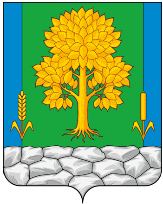 Российская ФедерацияКЕМЕРОВСКАЯ ОБЛАСТЬ - КУЗБАССТопкинский муниципальный округАДМИНИСТРАЦИЯТОПКИНСКОГО МУНИЦИПАЛЬНОГО округаПОСТАНОВЛЕНИЕот  № В соответствии с частью 2 статьи 16.1 Федерального закона от 06.10.2003 № 131-ФЗ «Об общих принципах организации местного самоуправления в Российской Федерации», постановлением администрации Топкинского муниципального района от 13.09.2019 № 711-п «Об утверждении муниципальной программы «Социальная поддержка населения Топкинского муниципального округа на 2020-2024 годы», в целях оперативного решения вопросов по оказанию адресной социальной помощи отдельным категориям граждан:1. Утвердить Порядок оказания адресной социальной помощи в форме единовременной денежной выплаты членам семей граждан, принимавших участие и погибших (умерших) в специальной военной операции на территориях Донецкой Народной Республики, Луганской Народной Республики и Украины.2. Разместить настоящее постановление на официальном сайте администрации Топкинского муниципального округа в информационно-телекоммуникационной сети «Интернет».3. Контроль за исполнением постановления возложить на                 заместителя главы администрации Топкинского муниципального округа по социальным вопросам Т.Н.Смыкову, председателя Комитета социальной защиты населения администрации Топкинского муниципального округа М.А.Маракулину.4. Постановление вступает в силу после официального обнародования.Утвержденпостановлением администрацииТопкинского муниципального округа                                                                         от 23 ноября 2022 года № 1576-п          ПОРЯДОК оказания адресной социальной помощи в форме единовременной денежной выплаты членам семей граждан, принимавших участие и погибших           (умерших) в специальной военной операции на территориях                                  Донецкой Народной Республики, Луганской Народной Республики и УкраиныОбщие положения1.1. Настоящий Порядок устанавливает правила обращения и условия оказания адресной социальной помощи в форме единовременной денежной выплаты (далее - единовременная денежная выплата), членам семей граждан, принимавших участие и погибших (умерших) в специальной военной операции на территориях Донецкой Народной Республики, Луганской Народной Республики и Украины (далее - погибший гражданин).1.2. В целях настоящего Порядка используются следующие понятия:- граждане - военнослужащие, лица, проходящие службу в войсках национальной гвардии Российской Федерации, добровольцы, мобилизованные;  - добровольцы - граждане, направленные с 24.02.2022 пунктами отбора на военную службу по контракту, военными комиссариатами, расположенными на территории Кемеровской области – Кузбасса, для заключения контракта (договора, соглашения) в целях участия в специальной военной операции на территории Донецкой Народной Республики, Луганской Народной Республики, Украины и заключившие его, за исключением заключивших контракты о прохождении военной службы; - мобилизованные - граждане, призванные военными комиссариатами,         расположенными на территории Кемеровской области – Кузбасса, на военную службу по мобилизации в Вооруженные Силы Российской Федерации в                 соответствии с Указом Президента Российской Федерации от 21.09.2022 № 647 «Об объявлении частичной мобилизации в Российской Федерации»; - гибель гражданина - гибель при участии в специальной военной операции, смерть, наступившая вследствие увечья (ранения, травмы, контузии) или заболевания полученного гражданином в ходе специальной военной операции, признание гражданина в установленном порядке безвестно отсутствующим или объявление умершим, установление факта его смерти.1.3. К членам семьи погибшего гражданина относятся:1.3.1. Супруг (супруга) погибшего гражданина.1.3.2. Дети погибшего гражданина (в том числе усыновленные).1.3.3. Родитель(и), усыновитель(и) погибшего гражданина.1.3.4. Полнородные и неполнородные братья и сестры погибшего гражданина, его дедушка и бабушка как со стороны отца, так и со стороны матери.1.3.5. Иные единственные родственники либо законный представитель погибшего (умершего), лица взявшие на себя обязанность осуществить погребение погибшего (умершего) при отсутствии граждан, указанных в подпунктах 1.3.1-1.3.4 настоящего пункта.1.4. Адресная социальная помощь предоставляется в пределах ассигнований, предусмотренных на эти цели в бюджете Топкинского муниципального округа, в рамках муниципальной программы «Социальная поддержка населения Топкинского муниципального округа на 2020-2024 годы», утвержденной постановлением администрации Топкинского муниципального района от 13.09.2019 № 711-п.1.5. Главным распорядителем бюджетных средств, указанных в пункте 1.4 настоящего Порядка, является Комитет социальной защиты населения администрации Топкинского муниципального округа (далее – Комитет).1.6. Оказание адресной помощи осуществляется путем выделения одному из лиц, указанных в пункте 1.3 настоящего Порядка, денежных средств для оплаты услуг необходимых для погребения погибшего гражданина.1.7. Единовременная денежная выплата назначается в размере 250 000 рублей одному из членов семьи погибшего гражданина, подавшему заявление о назначении единовременной денежной выплаты.1.8. Адресная социальная помощь является единовременной выплатой (в виде материальной помощи) и в соответствии с пунктом 8 статьи 217 Налогового кодекса Российской Федерации не подлежит налогообложению (освобождается от налогообложения).Условия и порядок оказания адресной помощиЕдиновременная денежная выплата назначается независимо от получения иных социальных гарантий, мер социальной поддержки, установленных законодательством Российской Федерации или законодательством Кемеровской области – Кузбасса.Право на единовременную денежную выплату имеют члены семьи погибшего гражданина, указанные в пункте 1.3 настоящего Порядка, обратившиеся за единовременной денежной выплатой.Право на единовременную денежную выплату у гражданина не возникает, если он в отношении погибшего гражданина, был лишен родительских прав или в отношении погибшего гражданина было отменено усыновление.    2.3. Назначение единовременной денежной выплаты осуществляется при наличии условий:2.3.1. место жительство погибшего гражданина или его место пребывания на день гибели находилось на территории Топкинского муниципального округа Кемеровской области – Кузбасса;2.3.2. место жительства или место пребывания на территории Топкинского муниципального округа Кемеровской области – Кузбасса, члена семьи указанного в пункте 1.3 настоящего Порядка погибшего гражданина, на день гибели погибшего гражданина и организующего погребение погибшего гражданина.2.4. Для назначения единовременной денежной выплаты члены семьи погибшего гражданина, указанные пункте 1.3 настоящего Порядка обращаются в Комитет (далее - Заявитель). От имени члена семьи погибшего гражданина обратиться в Комитет может его законный представитель или лицо, уполномоченное им на основании доверенности, оформленной в соответствии с законодательством Российской Федерации (далее - представитель Заявителя).2.5. Для назначения единовременной денежной выплаты требуется:2.5.1. Заявление на имя заместителя главы Топкинского муниципального округа по социальным вопросам об оказании адресной социальной помощи в форме единовременной денежной выплаты (далее - Заявление) по форме согласно приложению к настоящему Порядку.2.5.2. Документ, удостоверяющий личность Заявителя, идентификационный номер налогоплательщика (ИНН), страховой номер индивидуального лицевого счета (СНИЛС) Заявителя. В случае обращения в Учреждение представителя Заявителя представляются документы, удостоверяющие его личность и полномочия.2.5.3. Свидетельство о смерти погибшего гражданина либо вступившее в законную силу решение суда об установлении факта смерти, или об объявлении гражданина умершим, или о признании гражданина безвестно отсутствующим.2.5.4. Документы, удостоверяющие брачные или родственные отношения с погибшим гражданином.2.5.5. Документ, подтверждающий гибель гражданина в специальной военной операции, или заключение военно-врачебной комиссии, подтверждающее, что смерть гражданина наступила вследствие увечья (ранения, травмы, контузии) или заболевания, полученного им в ходе специальной военной операции (для граждан из числа военнослужащих, лиц, проходящих службу в войсках национальной гвардии Российской Федерации, мобилизованных). 2.5.6. Документ, содержащий сведения о гибели гражданина в специальной военной операции или о смерти гражданина, наступившей вследствие увечья (ранения, травмы, контузии) или заболевания, полученного им в ходе специальной военной операции (для граждан из числа добровольцев).2.5.7. Документ, содержащий сведения о направлении гражданина для участия в специальной военной операции (для граждан из числа добровольцев, мобилизованных).2.5.8. Документ, подтверждающий место жительства (место пребывания) на территории Топкинского муниципального округа Кемеровской области – Кузбасса (для подтверждения места жительства предъявляется паспорт или иной документ, выданный органом регистрационного учета, удостоверяющий сведения о месте жительства, или решение суда об установлении факта места жительства, для подтверждения места пребывания - копия свидетельства о регистрации по месту пребывания), для подтверждения условия назначения единовременной денежной выплаты, указанного в подпункте 2.1 настоящего Порядка.2.5.9. Согласие (несогласие) на обработку персональных данных соответствующее требованиям части 4 статьи 9 Федерального закона от 27.07.2006 № 152-ФЗ «О персональных данных» в письменной произвольной форме.2.5.10. Документ с реквизитами счета Заявителя, открытого в российской кредитной организации.2.6. Документы, указанные в подпунктах 2.5.1-2.5.10 настоящего Порядка, представляются одним из членов семьи погибшего гражданина. 2.7. Член семьи погибшего гражданина, подавший Заявление и документы, указанные в пункте 2.5 настоящего Порядка, а также лица, претендующие на получение единовременной денежной выплаты, несут ответственность в соответствии с законодательством Российской Федерации за достоверность содержащихся в них сведений.2.8. Прием и регистрацию Заявления об оказании адресной социальной помощи в форме единовременной денежной выплаты осуществляют подведомственные Комитету учреждения: МБУ «Топкинский центр социального обслуживания», МКУ «Топкинский социально-реабилитационный центр для несовершеннолетних» (далее – Учреждения). Регистрация Заявления осуществляется специалистами Учреждения в день поступления документов.2.9. Решение об оказании адресной социальной помощи в форме единовременной денежной выплаты (решение об отказе в оказании адресной социальной помощи в форме единовременной денежной выплаты) оформляется постановлением администрации Топкинского муниципального округа в течении 5 рабочих дней со дня принятия подведомственными Комитету Учреждениями Заявления и документов от члена семьи погибшего гражданина.2.10. Решение об отказе в оказании адресной социальной помощи в форме единовременной денежной выплаты принимается по следующим основаниям:2.10.1. Представленные членом семьи погибшего гражданина документы не подтверждают отнесение его к членам семьи погибшего гражданина.2.10.2. Представление членом семьи погибшего гражданина неполных сведений в заявлении и в документах, а также представление недостоверных сведений.2.10.3. В представленных членом семьи погибшего гражданина документах (информации, сведениях), указанных в Заявлении, выявлены факты, не соответствующие действительности.2.10.4. Несогласие члена семьи погибшего гражданина на обработку персональных данных.2.10.5. Наличие в Заявлении и (или) представленных документах подчисток, приписок, зачеркнутых слов и иных не оговорённых в них исправлений, а также повреждений, не позволяющих однозначно истолковать их содержание, принадлежность одному лицу.2.11. После устранения причин принятия решения об отказе адресной социальной помощи в форме единовременной денежной выплаты член семьи погибшего гражданина вправе обратиться вновь за назначением единовременной денежной выплаты в соответствии с настоящим Порядком.2.12. Комитет в течении 5 рабочих дней со дня поступления денежных средств на счет Комитета, осуществляет перечисление единовременной денежной выплаты на счет подведомственному Комитету Учреждению.2.13. Учреждение осуществляет перечисление единовременной денежной выплаты на лицевой счет члена семьи погибшего гражданина, открытый ему в российской организации, в течении 5 рабочих дней со дня поступления денежных средств на счет Учреждения.2.14. За нарушение установленного Порядка должностные лица Учреждений, а также лица, указанные в пункте 2 настоящего Порядка, несут ответственность в установленном законодательством Российской Федерации порядке.Приложениек Порядку оказания адресной социальной помощив форме единовременной денежной выплаты членамсемей граждан, принимавших участие и погибших(умерших) в специальной военной операции натерриториях Донецкой Народной Республики, ЛуганскойНародной Республики и УкраиныЗаместителю главы Топкинского муниципального округа по социальным вопросам                                                                                                        от 				           (фамилия, имя, отчество ,адрес, телефон (при наличии) заявителя)Заявление об оказании адресной социальной помощи в форме единовременной денежной выплатыПрошу предоставить мне адресную социальную помощь в форме единовременной денежной выплаты в связи с гибелью в специальной военной операции на территориях Донецкой Народной Республики, Луганской Народной Республики и Украины (далее – специальная военная операция)(фамилия, имя, отчество)(далее - погибший гражданин), являющегося членом моей семьи 															(указать кем приходился заявителю погибший гражданин).К заявлению прилагаю следующие документы (нужное отметить и заполнить):□ документ, удостоверяющий личность члена семьи погибшего гражданина;□ ИНН заявителя;□ СНИЛС заявителя;□ свидетельство о смерти погибшего гражданина;□ документ:(свидетельство о браке, свидетельство о рождении, справки, подтверждающие наличие или отсутствие фактов государственной регистрации актов гражданского состояния);□ документ, подтверждающий гибель гражданина в военной операции, или заключение военно-врачебной комиссии, подтверждающее, что смерть гражданина наступила вследствие увечья (ранения, травмы, контузии), или заболевания, полученного им в ходе специальной военной операции (для граждан из числа военнослужащих, лиц, проходящих службу в войсках национальной гвардии Российской Федерации, мобилизованных);□ документ, содержащий сведения о гибели гражданина в специальной военной операции или о смерти гражданина, наступившей вследствие увечья (ранения, травмы, контузии), или заболевания, полученного им в ходе специальной военной операции (для граждан из числа добровольцев);□ документ, содержащий сведения о направлении гражданина в специальной военной операции (для граждан из числа мобилизованных, добровольцев);□ документ, подтверждающий место жительства или место пребывания              на территории Топкинского муниципального округа Кемеровской области – Кузбасса, члена семьи погибшего гражданина на день гибели погибшего гражданина;□ документ, подтверждающий место жительства или место пребывания              на территории Топкинского муниципального округа Кемеровской области – Кузбасса, члена семьи погибшего гражданина на день гибели погибшего гражданина;□ документ с реквизитами счета члена семьи погибшего гражданина;□ документы, удостоверяющие личность и полномочия представителя члена семьи погибшего гражданина.Сообщаю следующую информацию:Подтверждаю достоверность и полноту сведений, указанных в настоящем заявлении.Несу ответственность за достоверность содержащихся в заявлении сведений в соответствии с законодательством Российской Федерации.Настоящим заявлением даю свое согласие в соответствии с Федеральным законом от 27.07.2006 № 152-ФЗ «О персональных данных» на обработку моих персональных данных.Я проинформирован(а), что согласие на обработку персональных данных действует бессрочно до его отзыва субъектом персональных данных посредством составления и подачи соответствующего письменного документа. С условиями обработки персональных данных ознакомлен(а) и согласен(а).В случае принятия решения об отказе в оказании адресной социальной помощи в форме единовременной денежной выплаты указанное решение прошу направить на почтовый адрес (электронный адрес):			     				 или номер телефона 					.           (подпись заявителя)                            (расшифровка   подписи)                                    (дата)Заявление и документы приняты специалистом                        (подпись)                                             (расшифровка   подписи)                                      (дата)⚓^